Мастер-класс для родителей «Музыкальные инструменты своими руками»(изготовление детских шумовых музыкальных инструментов из бросового материала) Цель: создать условия для приобщения родителей к творческой деятельности по изготовлению шумовых музыкальных инструментов из бросового материала.Задачи:	- формировать экологическую культуру жизненной позиции у взрослых и детей по отношению к экологии;	- расширять представление родителей о многообразии самодельных шумовых музыкальных инструментов;	- показать приёмы и способы изготовления шумовых музыкальных инструментов из бросового материала;	- способствовать развитию творческого воображения;содействовать совместной творческой работе ребёнка с родителями;привлекать детей и родителей к совместному музицированию.Ожидаемые результаты:	- родители освоят технологию работы с бросовым материалом;	- пополнится музыкальный уголок в группе;	- родители будут организовывать с детьми игры дома с использованием самодельных шумовых и ударных инструментов дома.1. Теоретическая часть: Выступление музыкального руководителя по теме: «Использование самодельных ударных и шумовых инструментов из бросового материала в работе с детьми для развития музыкальности»2.Практическая часть1.Ознакомление участников мастер – класса с самодельными инструментами и материалом, из которого они изготовлены.2. Изготовление инструментов-самоделок.3. Выставка готовых работ и размещение в музыкальном уголке в группе.Ход деятельности:Теоретическая часть	Я рада приветствовать вас на мастер-классе «Музыкальные инструменты своими руками».Так что же такое шум? Какие звуки можно назвать шумовыми? (ответы родителей)	В отличие от музыкальных звуков, шум не имеет точно определенной высоты. К шумовым звукам относятся треск, дребезжание, скрип, шелест и т. д., а шумовые оркестровые инструменты – это устройства для получения шумов, которые создают определенный ритмический и тембровый колорит.	Не секрет, что у ребёнка игровое исследование звучащего мира начинается в самом раннем детстве: посудный оркестр на кухне, деревянные кубики и мебель, пищалки, свистульки, бумага, связки ключей, мешочек с орехами, куда можно запустить руку и услышать чудесный шорох. Раздражающие взрослых звуки доставляют детям наслаждение, и они готовы упиваться ими, особенно если получается ритмично. Дети безотчётно стремятся ко всем предметам, из которых они могут самостоятельно извлечь звуки. В роли музыкального инструмента с одинаковым успехом могут выступать и концертный рояль, и расчёска.	Далеко не каждому человеку от природы дано петь, танцевать, с выражением читать стихи. Не у каждого абсолютный музыкальный слух. А вот шумовые инструменты позволяют всем детям, не зависимо от способностей, участвовать в музицировании.	Изготовление музыкальных инструментов своими руками – занятие полезное и увлекательное. Здесь нет четких правил и законов, поэтому любая идея легко превращается в реальность: раскрашивайте, привязывайте, приклеивайте, насыпайте, наливайте, экспериментируйте…	Из отходов и мусора люди научились делать нужные и даже жизненно необходимые вещи и предметы из переработанного пластика, бумаги и кар- тона, стекла, текстиля, металлов. Это позволяет экономить природные ресурсы и энергию, снижать выбросы вредных веществ в окружающую среду, и, конечно, получать экономическую выгоду.	Изготовление музыкальных инструментов своими руками – занятие полезное и увлекательное. Здесь нет четких правил и законов, поэтому любая идея легко превращается в реальность: раскрашивайте, привязывайте, приклеивайте, насыпайте, наливайте, экспериментируйте…	Главное – делайте музыку вместе с ребёнком, тогда она и малышу, и вам будет приносить отличное творческое настроение! Будьте уверены, что ребёнок будет вам благодарен за то, что вы уделили ему время! Как он будет рад, что вы вместе изготовили музыкальные «штучки», которые будут извлекать звуки.Практическая часть. Изготовление инструментов своими руками.	Данные музыкальные инструменты не требуют больших финансовых затрат, необходимо только приложить свою выдумку и фантазию. И сегодня я предлагаю вместе с вашими детьми изготовить музыкальный инструмент – маракас, на выбор из того материала, который представлен. Все необходимое для творчества у нас есть.	Это, пожалуй, самый простой музыкальный (шумовой) инструмент. Его можно изготовить из контейнеров для бахил, баночек из-под крема или йогуртов, всевозможных коробочек. Наполнителем может быть любая крупа или бусины. 	Шаг 1. Берем банки с крышками (жестяные и пластиковые, если есть — то подойдут и деревянные, берестяные и глиняные сосуды с крышками, киндер-сюрпризы или контейнеры для бахил). Затем, наполняем их разными наполнителями: пшено, гречка, горох, фасоль, бусины. Заполняем разные банки на разную высоту, на какую вам угодно.	Шаг 2. Закрываем плотно крышку. Пробуем звучание получившейся заготовки шейкера или маракаса вместе с детьми. Пробуем добавить наполнитель или, наоборот, его убрать для получения нужного звука.	Шаг 3. Когда нужный звук получен, плотно закрываем крышку (или даже заклеиваем). Обклеиваем инструмент цветной бумагой или цветным скотчем (малыш может помочь Вам нарезать полоски для украшения или выбрать тесьму). Декорируем инструмент как захочется вместе с ребенком. Интереснее, если вы будете по-разному декорировать баночки. Это может быть и тесьма, и наклейки, и аппликация из бумаги.	Маракас готов!	Главное в работе с мелким материалом – это, прежде всего безопасность, т.к. дети, как правило, всё любят попробовать на «язык». Детали необходимо прочно скреплять между собой.	Помните: не стремитесь сделать всё сами! Пусть ваш малыш участвует в изготовлении игрушки — насыпает в него зерно, крупные бусины или фасолины. Покажите ребенку, как это делается (возможно, у вас получится более красиво и эстетично - даже, скорее всего, именно так и будет, но ведь это не главное).	Познание мира через звук, когда вокруг тебя музыка, и когда ты сам творишь музыку, - что может быть увлекательнее и прекрасней!	Сейчас мы с вами вместе озвучим нашими самодельными инструментами небольшую сказку:«МЫШИНАЯ ИСТОРИЯ»Осенью мышки весь день бегали туда и сюда, собирая запас на зиму.
(СТУЧИМ ПАЛЬЧИКАМИ ПО КОРОБКЕ)
И вот, наконец, с неба стали падать красивые белые снежинки. 
(УДАРЯЕМ ПАЛОЧКОЙ ПО БОКАЛАМ)
Они покрыли замёрзшую землю пушистым белым одеялом, и вскоре на этом снегу появились маленькие следы мышиных лапок.
(УДАРЯЕМ ПО ПОДВЕШЕННОЙ ЛОЖКЕ)
Мыши попрятались в свои норки, где у них было очень много еды.
Они грызли орешки,			(ШУРШИМ МАРАКАСОМ)
Грызли зёрнышки			(ШУРШИМ МАРАКАСОМ)
И устраивали себе из соломы тёплые гнёздышки.		(ШУРШИМ МАРАКАСОМ)
Особенно они любили лакомиться сладкими корешками.	(ПРОВОДИМ ПАЛОЧКОЙ ПО РУБЕЛЮ ИЛИ ГОФРИРОВАННОМУ КАРТОНУ)
А снаружи на землю каждый день падал снег и шумел ветер.	(ДУЕМ В БУТЫЛКУ)
Но мышкам было очень хорошо под снегом в тёплых норках.	(УДАРЯЕМ ПАЛОЧКОЙ ПО БОКАЛАМ)
Муз.рук-ль.: В заключение хочется поблагодарить всех участников мастер-класса за сотворчество, за вашу готовность узнавать что-то новое и желание учиться этому. «Не спешите выбрасывать мусор, а вдруг он зазвучит…»	Если не подарить упаковке «вторую жизнь», она попадет в мусорное ведро, потом на свалку, увеличив количество мусора. Мы с вами нашли другой путь! Если вещь вам не нужна, то из нее можно сделать новую вещь. Например, из использованных пластиковых бутылок можно сделать шумовые музыкальные инструменты!	Предлагаю изготовленными сегодня инструментами пополнить музыкальный уголок  в вашей группе.	Уважаемые родители, к каким выводам вы пришли в результате нашего путешествия в мир музыки?	Считаете ли вы, что «шумовые» музыкальные инструменты полезны вашим детям?(Ответы родителей.)	Все на славу потрудились,	И успеха вы добились.	Нам пришла пора расстаться	И до завтра попрощаться.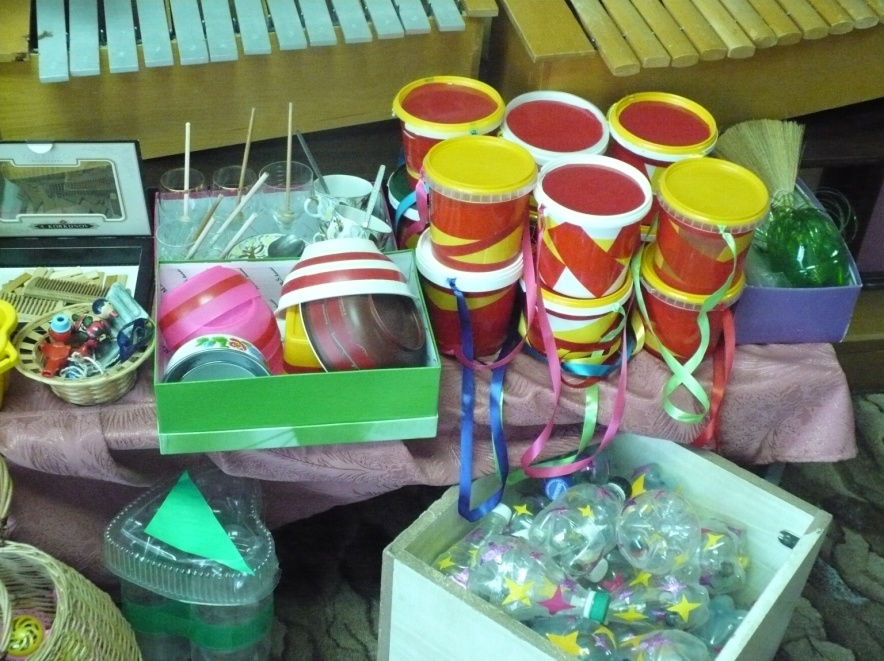 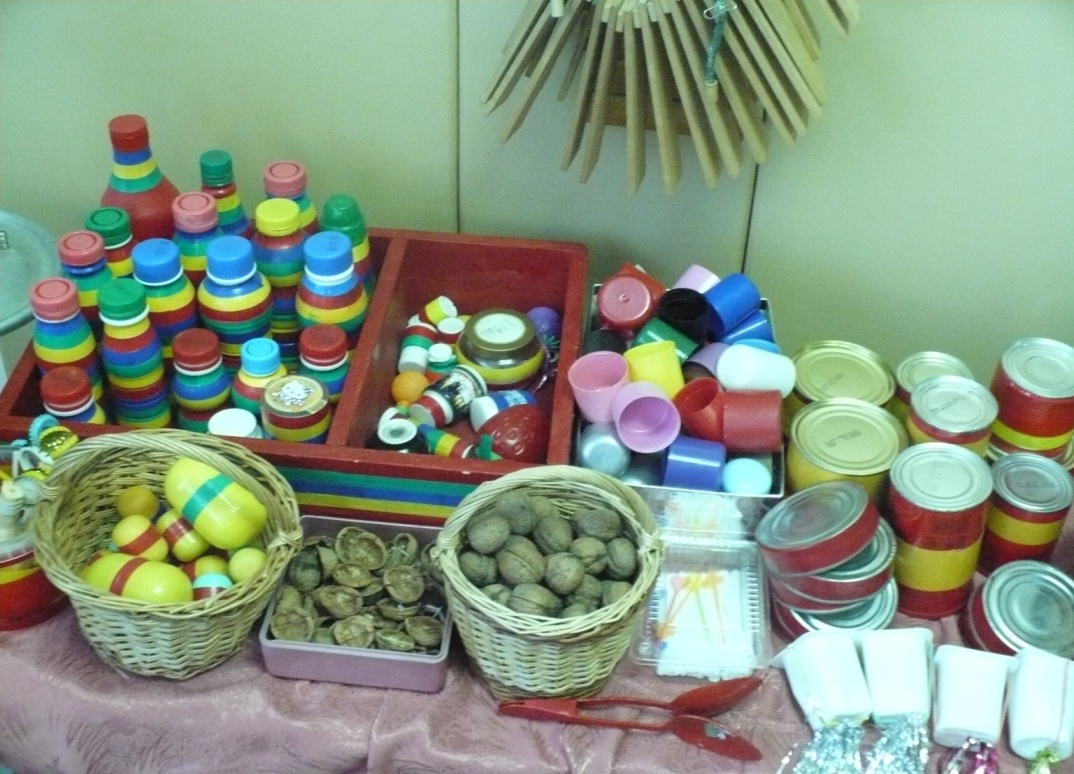 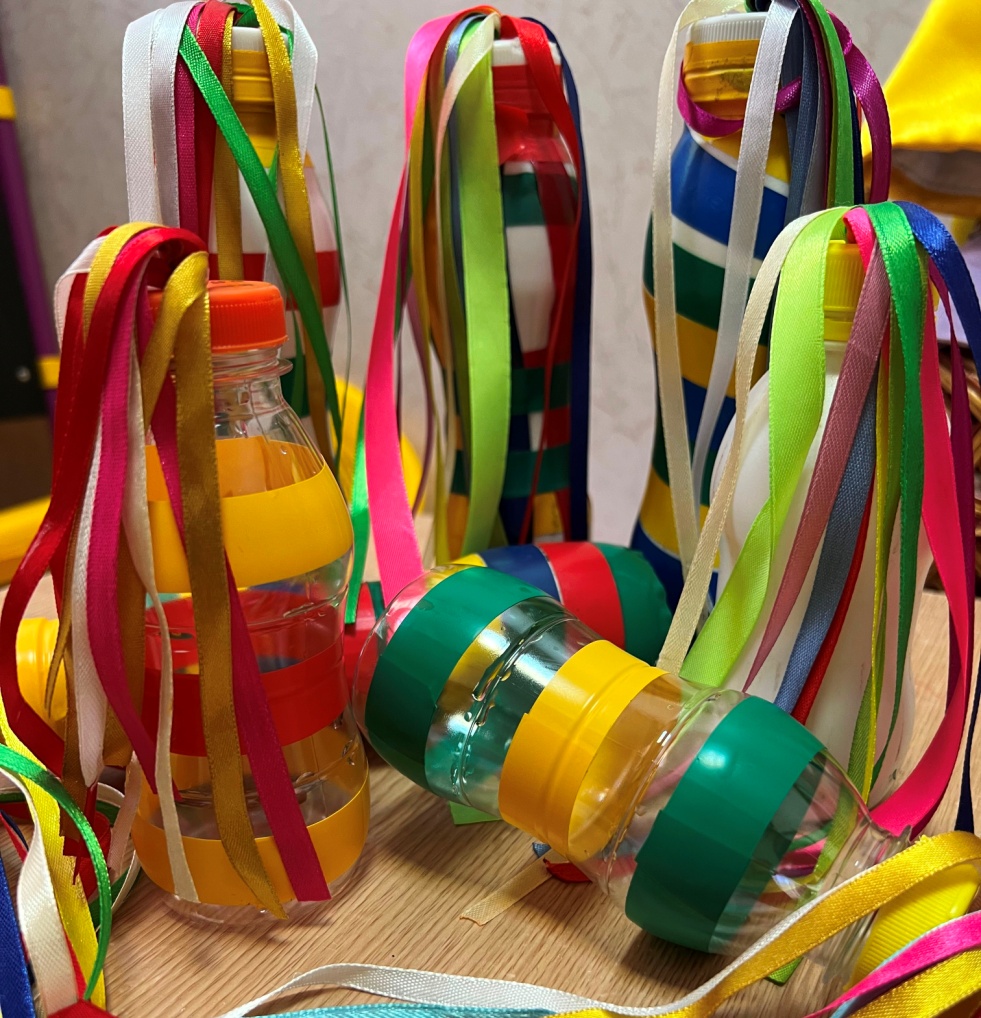 